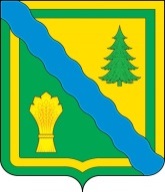 ЗЕМСКОЕ СОБРАНИЕТОНКИНСКОГО МУНИЦИПАЛЬНОГО РАЙОНАНИЖЕГОРОДСКОЙ ОБЛАСТИРЕШЕНИЕ13 января 2022 г.											№ 2В соответствии  со  статьей  28  Федерального закона  от 6 октября 2003 г. № 131-ФЗ «Об общих принципах организации местного самоуправления в Российской Федерации», Уставом Тонкинского муниципального района Нижегородской области (новая редакция), Земское собрание р е ш и л о:1. Вынести на публичные слушания вопрос о преобразовании муниципальных образований путем объединения всех поселений, входящих в состав Тонкинского муниципального района Нижегородской области и наделения вновь образованного муниципального образования статусом муниципального округа с наименованием Тонкинский муниципальный округ Нижегородской области.2. Назначить проведение публичных слушаний по вопросу о преобразовании муниципальных образований на 27 января 2022 года в 17 часов 30 минут.3. Место проведения публичных слушаний: зал заседаний администрации Тонкинского муниципального района Нижегородской области, по адресу: Нижегородская область, р.п. Тонкино, ул. Ленина, д.1.4. Опубликовать настоящее решение в районной газете «Красное знамя» и на официальной сайте администрации Тонкинского муниципального района в информационно-телекоммуникационной сети Интернет.О назначении публичных слушаний по вопросу о преобразовании муниципальных образований путем объединения всех поселений, входящих в состав Тонкинского муниципального района Нижегородской области, и наделения вновь образованного муниципального образования статусом муниципального округа с наименованием Тонкинский муниципальный округ Нижегородской областиГлаваместного самоуправленияА.В.БаевПредседательЗемского собранияЮ.А. Удалов